INTAKE FORM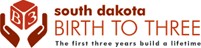 Date Referral Received: 	SOURCE OF INTAKE REQUESTName of referring person/agency: 		Phone:  	FAMILY INFORMATIONChild's name:  	MaleFemale_DOB 	/	/	Child’s Address: 						  Guardian:(If other than parent) 						 Mother's name: 	Phone: (H) 	(W)		 Address:						 Father's name: 		Phone: (H) 		(W)		 Address:						 Directions to family's home:   						 Medical Diagnosis :(If any) 	Family physician: 		Phone:  	CONCERNS OF REFERRAL SOURCECONCERNS OF PARENTSCURRENT SERVICES (check all that apply)___ Child Care Services						___ Medicaid (aka CHIP in SD)___ Supplemental Nutrition Assistance Program (SNAP)			Children’s Health Insurance Program ___ Temporary Assistance to Needy Families (TANF)			___ Private Health Insurance___ Women, Infant, Children Nutrition (WIC)				___ Parenting Classes___ Energy Assistance & Weatherization Program				___ Respite Care ___ Head Start/Early Head Start						___ Housing Assistance ___ Shriners								___ Family Support Program ___ Other ___________________________________________________________________________________________